2021年景德镇市市直单位公开遴选（选调）公务员笔试期间疫情防控告知书2021年景德镇市市直单位公开遴选（选调）公务员笔试期间疫情防控相关规定将根据国家、全省、全市疫情防控的总体部署和最新要求进行动态调整，请各位考生及时关注并严格遵守。现将有关事项告知如下：一、考试前1.建议考生提前60分钟到达考点大门，主动出示准考证、有效身份证、有效“健康码”及《个人健康登记表》并接受体温检测；体温正常的，且有效“健康码”显示为绿码的，方可由指定路线进入考场区域。等候时，每位考生保持间隔为1米以上的安全距离。2.有效“健康码”包含“赣通码”、“通信大数据行程卡”等官方“健康码”，考生应提前下载“国家政务服务平台”和“赣服通”APP，进入考点学校大门时应提供有效“通信大数据行程卡”和“赣通码”等官方“健康码”。3.市外来景的考生应密切关注居住地疫情情况，根据疫情防控要求，合理安排入景行程时间。4.考生有以下情形的应主动报告，否则可能纳入个人诚信记录，同时须提供7日内核酸检测阴性证明，经医疗保障组评估同意后方可入场参加考试：①考前14天内有国内中高风险地区旅居史的；②考前7天内出现发热、干咳、嗅觉减退等异常状况的；③从事进口物品搬运、运输、存储和销售等相关工作的，考前14天内直接接触过涉疫进口冷链食品或其他涉疫物品的；④其他按规定应提供核酸检测阴性证明的情形。5.有以下情形者不得参加考试：①新冠肺炎确诊病例、疑似病例，新冠病毒无症状感染者；②密切接触者、密切接触者的密切接触者。6.考生入考场前应自觉接受身份核对，在核对身份证时，考生应摘下口罩，并尽量缩短时间，以便工作人员确认是否为其本人。7.考生须服从现场工作人员安排，全程不得扎堆聚集。二、考试中1.考生在考试期间自行准备口罩等个人防护用品，进出考点、考场及在考试过程中，均应全程佩戴口罩。2.考生须将物品（请考生保管好自己的贵重物品）和手机集中放置在考场走廊外设置的考生物品放置处，防范考生个人物品将感染风险带入考场。三、考试后考试结束后，考生须服从现场工作人员安排，按照指定路线有序分批次离场，人员之间相隔1米以上，不得在考场逗留。四、其他要求1.进入考点学校时，如遇考生有效“健康码”显示为非绿码且不能提供近7天内核酸检测阴性证明的，不戴口罩的，体温连续三次测量≥37.3℃以上的，有本告知书第一条第4、5款情形的以及出现发热、咳嗽、咽痛、呼吸困难、呕吐、腹泻等异常状况的，由医疗保障组评估处理。如不宜参加考试的，禁止进入考点学校，并直接劝离。2.考务工作人员笔试当天报到时应出示有效“健康码”绿码，经测量体温正常并无发热、呼吸道感染等异常症状者方可进入考点学校。笔试期间应当全程佩戴口罩。3.在考试过程中，考生和考务工作人员如出现发热等异常状况，且体温连续三次测量≥37.3℃以上，应及时请医疗保障组人员诊断。经医疗保障组评估后，允许考生继续考试的，应转移安排至备用试场继续考试，考试时间不补。如不适宜继续考试的应予以转移，考试时间不补，不宜继续工作的应予以替换，并及时拨打120求助。4.考生凡有虚假或不实承诺、隐瞒病史、隐瞒旅居史和接触史、自行服药隐瞒症状、瞒报漏报健康情况、逃避防疫措施的，一经发现，一律不得参加考试；造成不良影响和后果的，将依法依规追究相关责任。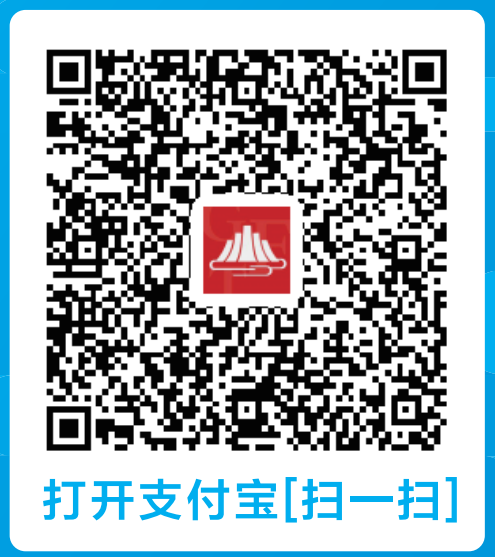 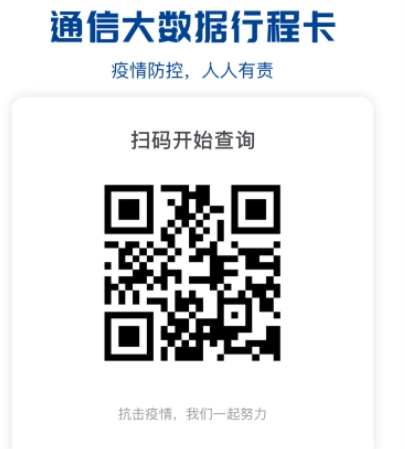 